• 	Look at the Transformation card you have been given.• 	On Grid 1, draw a shape.
Label it Shape A.• 	Perform the first transformation. 
Label it Image A′.• 	Perform the second transformation on image A′.
Label it Image A″.• 	On Grid 2, draw Shape A and Image A″.• 	Trade your Grid 2 with another pair of students.
Identify the two transformations performed on their grid.   Grid 1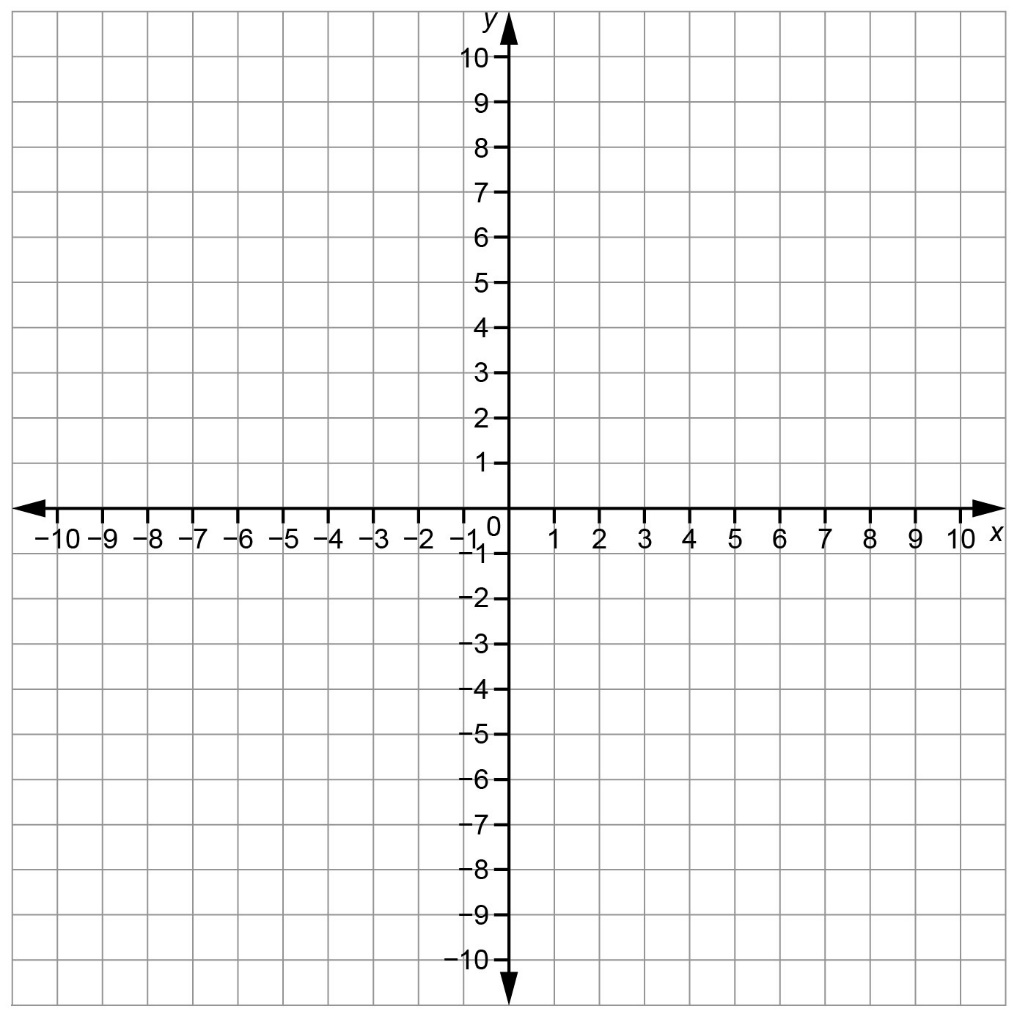 Grid 2